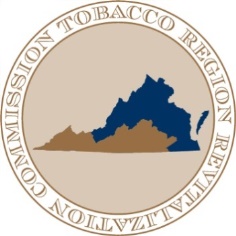 			Report as of:       		 			___ Annual Grant Report:  Complete Sections I-III			___ Final Grant Report Form:  Complete Sections I, II, IVSECTION I – General InformationSECTION I – General InformationSECTION I – General InformationSECTION I – General InformationSECTION I – General InformationSECTION I – General InformationSECTION I – General InformationSECTION I – General InformationSECTION I – General InformationProject Title:Project Title:Name of Grant Recipient:Name of Grant Recipient:Name of Grant Recipient:Name of Grant Recipient:Grant Number:Grant Number:Award Amount:Contact Person:Contact Person:Contact Person:Phone:Email:SECTION II – Overview of Current Project StatusSECTION II – Overview of Current Project StatusSECTION II – Overview of Current Project StatusTotal Project Costs To-Date (Actual Cash Expenditures):Total TRRC-Funds Expended To-Date (Actual Cash Expenditures):Total TRRC-Funds Expended To-Date (Actual Cash Expenditures):Please refer to grant application or revised budget sheet in completing the chart below.Please refer to grant application or revised budget sheet in completing the chart below.Please refer to grant application or revised budget sheet in completing the chart below.Please refer to grant application or revised budget sheet in completing the chart below.Line ItemTRRC Awarded BudgetTotal TRRC ExpendedTRRC Award Balance$      $      $      $      $      $      $      $      $      $      $      $      $      $      $      Please describe project activities and milestones that occurred during this grant reporting cycle.Please note in the chart below what other funds sources have been used to-date.Please note in the chart below what other funds sources have been used to-date.Please note in the chart below what other funds sources have been used to-date.SourceAmountType (Cash/In-Kind/Grant)$      $      $      $      Briefly describe what these sources of other funds have been used for.Please explain any anticipated changes to scope and/or budget from the original grant proposal. (Refer to the Commission’s Funding Policies for the process for requesting changes to the project scope and/or budget.)SECTION III – Future Project ActivitiesPlease describe the planned use for the remaining TRRC funds, the timeframe for using those funds and any anticipated project challenges.SECTION IV – Project OutcomesPlease identify the outputs/deliverables that resulted from the grant project:Please describe the estimated future costs and sources of funds for this project (annual operating expenses and revenues).SECTION V – Form SubmissionSECTION V – Form SubmissionOnce the report has been completed, please save a copy for your records and upload the report to the grantee portal activity. Uploading instructions: https://www.revitalizeva.org/wp-content/uploads/2021/12/Applicant-Portal-and-Online-Reporting-Instructions-rev-12-21.pdfIf this is a Final Grant Report, please include a copy of this report with the final voucher submission and forward to your respective Regional Director:Once the report has been completed, please save a copy for your records and upload the report to the grantee portal activity. Uploading instructions: https://www.revitalizeva.org/wp-content/uploads/2021/12/Applicant-Portal-and-Online-Reporting-Instructions-rev-12-21.pdfIf this is a Final Grant Report, please include a copy of this report with the final voucher submission and forward to your respective Regional Director:Sarah CappsSara WilliamsSouthern Regional Director Southwest Regional Director50 Claiborne AvenueRocky Mount, VA 24151Phone: 540-483-0179 ext. 2168Phone: 276-619-4325scapps@revitalizeva.orgswilliams@revitalizeva.org